CLASS CHECKIN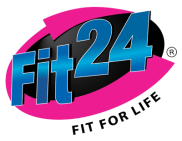 NOCLASS TIMESTUDIOSTUDIOSTUDIOSTUDIOCLASSTIME BEGINTeacher’s NameMEMBER TOTALCLASS ERRORRECEPTION REMARKTRAINERTRAINERNOCLASS TIMEYOGAGXDANCECYCLINGCLASSTIME BEGINTeacher’s NameMEMBER TOTALCLASS ERRORRECEPTION REMARK MEMBER TOTALSIGNATURE'S TRAINER123456789101112131415NameQuy định:- Lớp học chỉ được tổ chức từ 05 người trở lên- Giáo viên đến trước khi lớp bắt đầu 10 min.- Số lượng hội viên được tính sau 10 phút.- Lễ tân thông báo lớp học bắt đầu trước 10 phút.- Lễ  tân phát phiếu và trực trước và sau khi lớp Yoga bắt đầu 10 phút. - Kiểm tra tình trang Studio trước khi lớp bắt đầu.Today SessionsQuy định:- Lớp học chỉ được tổ chức từ 05 người trở lên- Giáo viên đến trước khi lớp bắt đầu 10 min.- Số lượng hội viên được tính sau 10 phút.- Lễ tân thông báo lớp học bắt đầu trước 10 phút.- Lễ  tân phát phiếu và trực trước và sau khi lớp Yoga bắt đầu 10 phút. - Kiểm tra tình trang Studio trước khi lớp bắt đầu.Total SessionsQuy định:- Lớp học chỉ được tổ chức từ 05 người trở lên- Giáo viên đến trước khi lớp bắt đầu 10 min.- Số lượng hội viên được tính sau 10 phút.- Lễ tân thông báo lớp học bắt đầu trước 10 phút.- Lễ  tân phát phiếu và trực trước và sau khi lớp Yoga bắt đầu 10 phút. - Kiểm tra tình trang Studio trước khi lớp bắt đầu.Zero SessionsQuy định:- Lớp học chỉ được tổ chức từ 05 người trở lên- Giáo viên đến trước khi lớp bắt đầu 10 min.- Số lượng hội viên được tính sau 10 phút.- Lễ tân thông báo lớp học bắt đầu trước 10 phút.- Lễ  tân phát phiếu và trực trước và sau khi lớp Yoga bắt đầu 10 phút. - Kiểm tra tình trang Studio trước khi lớp bắt đầu.